Szanowni Sąsiedzi, serdecznie zapraszamy do udziału w XI edycji Festiwalu Sąsiedzkiego Wespół w Zespół dla Solca i Powiśla. Rozpoczynamy tegoroczne festiwalowe wydarzenia już w poniedziałek, 13 maja 2024. Finiszujemy 30 czerwca 2024. Od 11 lat program Festiwalu tworzą wolontariacko mieszkańcy oraz instytucje mające swoje siedziby na Solcu i Powiślu. Tradycją Festiwalu są nieodpłatne wydarzenia dla uczestników. Także organizatorzy i partnerzy nie otrzymują wynagrodzenia za swoją pracę na rzecz Festiwalu Sąsiedzkiego Wespół w Zespół dla Solca i Powiśla.Jak co roku, tak i w tegorocznej, XI edycji Festiwalu Sąsiedzkiego chcemy się dzielić zaciekawieniem światem, dobrymi emocjami w relacjach między ludźmi i instytucjami, inspiracjami, które prowadzą do pozytywnych zmian, tym wszystkim, co nas łączy i tworzy wzajemne dobrosąsiedzkie więzi. Zapraszamy do dołączenia do tej sąsiedzkiej festiwalowej idei i do uczestniczenia w majowych wydarzeniach przygotowanych przez mieszkańców, instytucje kultury i placówki oświatowe. Do zobaczenia na majowych spotkaniach 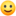 _________________________________________________________________Program XI edycji Festiwalu Sąsiedzkiego
Wespół w Zespół dla Solca i Powiśla
13 MAJA–30 CZERWCA 2024
_________________________________________________________________PROGRAM NA MAJ13 maja–11 czerwca 2024, godz. 10.00–18.00
WYSTAWA Miecze Japońskie. Z kolekcji gen. Sławomira Petelickiego
i Polskiej Sekcji Miecza Japońskiego
Miejsce: Muzeum Azji i Pacyfiku, ul. Solec 24
Link do wydarzenia: https://www.muzeumazji.pl/wystawy-czasowe/miecze-japonskie/13–29 maja 2024, godz. 10.00–19.00
WYSTAWA grupy plastycznej ArtProces, Fascynacje
WERNISAŻ 20 maja 2024 z udziałem grupy bębniarskiej Viva el Cajon
Miejsce: Wypożyczalnia nr 97 i Centrum Informacji
im. Jana Nowaka-Jeziorańskiego, ul. Czerniakowska 178A
Link do wydarzenia: https://www.facebook.com/events/832203358946916/832203375613581/14 maja 2024, wtorek, godz. 18.30–20.00
SPOTKANIE z Agnieszką Sikorą, Dom jest punktem wyjścia – o bezDOMNOŚCI młodzieży i młodych dorosłych
PROWADZENIE: młodzież z klas dziennikarskich
Miejsce: Wypożyczalnia nr 97 i Centrum Informacji
im. Jana Nowaka-Jeziorańskiego, ul. Czerniakowska 178A
Link do wydarzenia: https://www.facebook.com/events/1432716827632723/17 maja 2023, piątek, godz.18.00–19.00
SPACER z Marcinem Matuszewskim, Zielony spacer wokół Muzeum Narodowego w Warszawie
Miejsce zbiórki: przed gmachem głównym MNW, ul. Aleje Jerozolimskie 3
BEZPŁATNE wejściówki dostępne online i w kasie MNW od 14 maja 2024. Liczba miejsc ograniczona. Spacer z zestawem Tour Guide
Link do wydarzenia: https://www.facebook.com/events/2168513830191591/18 maja 2024, sobota, godz. 10.00–13.00
SĄSIEDZKI Pchli targ
Miejsce: boisko Szkoły Podstawowej nr 34 im. Stanisława Dubois, 
ul. Leona Kruczkowskiego 12b
Link do wydarzenia: https://www.facebook.com/events/35166587456445118 maja 2024, sobota, godz. 14.00–18.00
WARSZTATY z nauką japońskiej gry planszowej
RiichiMahjong–przedstawienie zasad i wspólna gra
Miejsce: Stacja Animatsuri, ul. Solec 52, lok.69
Link do wydarzenia: https://www.facebook.com/events/7716694768350472/
18 maja 2024, sobota, godz. 17.00–00.30
NOC MUZEÓW. W cieniu samurajów
Miejsce: Muzeum Azji i Pacyfiku, ul. Solec 24
Link do wydarzenia: https://www.facebook.com/events/1623043798454282/18 maja 2024, sobota, godz. 20.00–21.00
SPEKTAKL Japońskie legendy w teatrzyku cieni
Miejsce: Stacja Animatsuri, ul. Solec 52, lok.69
Link do wydarzenia: https://www.facebook.com/events/43699311570600120 maja 2024, poniedziałek, godz. 18.00–20.00
WERNISAŻ wystawy Fascynacje
WYSTĘP zespołu bębniarskiego Viva el Cajon
Miejsce: Wypożyczalnia nr 97 i Centrum Informacji
im. Jana Nowaka-Jeziorańskiego, ul. Czerniakowska 178A
Link do wydarzenia: https://www.facebook.com/events/832203358946916/83220337561358121 maja 2024, wtorek, godz.18.00–19.00
KONCERT plenerowy zespołu Fasolki
Uroczyste nadanie nazwy i otwarcie Zielonego Zakątka na Łazienkowskiej
Miejsce: Młodzieżowy Dom Kultury, ul. Łazienkowska 7
Link do wydarzenia: https://www.facebook.com/events/357015000687752/22 maja 2024, środa, godz. 19.00–20.30
SPOTKANIE Klubu Ludzi Ciekawych Świata
Miejsce: ogród Towarzystwa Przytułku św. Franciszka Salezego, ul. Solec 36a
Link do wydarzenia: https://www.facebook.com/events/366049739235793/23 maja 2024, czwartek, godz. 18.00–20.00
SPOTKANIE z nowo wybranymi radnymi do Rady Dzielnicy Śródmieście
PROWADZENIE: młodzież z klas dziennikarskich
Miejsce: Wypożyczalnia nr 97 i Centrum Informacji
im. Jana Nowaka-Jeziorańskiego, ul. Czerniakowska 178A
Link do wydarzenia: https://www.facebook.com/events/83133574548816025 maja 2024, sobota, godz. 10.00–15.00
SPOTKANIE Majowa Wyprzedaż Garażowa
Miejsce: ogródek Przedszkola Integracyjnego nr 6, ul. Cecylii Śniegockiej 6
Link do wydarzenia: https://www.facebook.com/events/44845098783781425 maja 2024, sobota, godz. 10.00–14.00
PIKNIK RODZINNY Majówka SP 29
Organizatorzy: SP nr 29, Rada Rodziców przy SP nr 29 i Spółdzielnia
Budowlano-Mieszkaniowa Torwar
Miejsce: Szkoła Podstawowa nr 29 im. Giuseppe Garibaldiego, ul. Fabryczna 19
Link do wydarzenia: https://www.facebook.com/events/33880031255826325 maja 2024, sobota, godz. 12.00–18.00
SPOTKANIE Festiwal Gier Japońskich
Organizator: Stowarzyszenie Animatsuri
Miejsce: Miasteczko Przyrody MDK, ul. Fabryczna 1/3
Link do wydarzenia: https://www.facebook.com/events/1125577202104675__________________________Zapraszamy do OSTATNIEJ akcji ekologiczno-charytatywnej NAKRĘĆ się na POMOC (zbiórka nakrętek z twardego plastiku jest możliwa już tylko do 01 lipca 2024!)
__________________________
KONTAKT: <solec.dzien.sasiada@gmail.com>Fb: Wespół w Zespół dla Solca
Fb: Anioły są wśród NAS
Fb: MDK Łazienkowska
Fb: Sąsiedzi SąsiadomLink do festiwalowego programu na maj 2024: https://www.facebook.com/events/1114710086417867/1114710099751199